Neue Funktionen für das 115 Jahre alte Gebäude Ehemaliges Fischrestaurant in Hallwang revitalisiertViele Flachgauer kennen noch das ehemalige Restaurant von Fisch Krieg in Hallwang. Direkt an der Fischach und den firmeneigenen Teichen gelegen, war es einst eine kulinarische Institution, bis es vor einigen Jahren geschlossen wurde. Nun haben Die Holzköpfe das Gebäudeensemble mit 600 Quadratmetern Wohnfläche innen und außen völlig neu gestaltet. Entstanden sind 5 Wohnungen auf drei Stockwerken mit einer Reihe von maßgetischlerten Details, die bei den Eigentümern – der Psychotherapeutin Dr. Katrin Gstach-Wolkerstorfer und ihrem Mann, dem Unternehmensberater Markus Gstach – Begeisterung hervorgerufen haben.Der ältere Teil des Häuserdoubles stammt aus dem Jahr 1905, der neuere aus dem Jahr 1964. Die ehemalige Gaststube wurde zu einem 85 Quadratmeter großen Begegnungs- und Speiseraum mit Schauküche und vielen liebevollen Möbeldetails umgestaltet. Raffinierte EinbaumöbelStolz sind Bewohner auf die Maß genau gefertigten Möbel, die sich zum Teil unter der Stiege oder hinter Schiebetüren verbergen. Im zweiten Stock befindet sich ein großer Seminarraum mit kleiner Küche sowie Wohn- und Schlafräumen für Referenten. Emotionen hat bei den Auftraggebern ein Detail in den Büroräumen auf der ersten Etage gesorgt: Hier wurden für die individuell gestalteten Bücherregale Vollholzbretter verwendet, die aus früher am Grundstück stehenden Eschen gewonnen wurden.Niedrigenergiehaus durch ökologische Dämmung Viele funktionelle Highlights finden sich auch am modernisierten Gebäude selbst, das innen und außen komplett saniert wurde. Die alten Gemäuer haben außen ein zusätzliches Holzständerwerk erhalten, das mit Holzweichfaserdämmplatten verkleidet und verputzt wurde, der Zwischenraum wurde mit Zellulosedämmstoff ausgeblasen. Dadurch kann das Gebäude mit einem sehr angenehmen und ökologisch hervorragendem Wohnklima mit sehr hohen Dämmwerten aufwarten. Das 115 Jahre alte Haus ist jetzt zum Niedrigenergiehaus mutiert. Über Die Holzköpfe Die Holzköpfe sind eine Bau- und Möbeltischlerei, die zur Schobergruppe gehört. Dieses Unternehmen wurde bereits im Jahr 1977 gegründet, also vor über 43 Jahren. In den Anfängen war das Unternehmen aus Friedburg (Innviertel) eine Zimmerei, 2008 kam dann der Holzbau dazu und in weiterer Folge weitere Firmen, die sich mit nachhaltigem Bauen und Wohnen befassen. Die Idee des geschäftsführenden Gesellschafters, Manuel Schober, ist es, alle Gewerke unter einem Dach zu vereinen. Sein Bruder Johannes ist Eigentümer der Firma View Elevator. Die Holzhauer sind zuständig für das Zimmerergewerbe und den Neubau von HolzhäusernDie Holzköpfe befassen sich als Möbeltischler mit Inneneinrichtungen und als Bautischler mit der Sanierung von Altbauten und dem TrockenbauDie Dachdichter decken die Häuser ein und spengeln Dachrinnen, Abflüsse sowie FensterbänkeDie Erdmännchen gestalten vom Erdaushub bis zur Modellierung des Gartens die LandschaftDie Energiebauer sanieren alte Heizungen, bauen moderne Photovoltatikanlagen und Erdpumpen ein.Fotos: Die Schobergruppe/Kommunikationsmanager.atAbdruck bei Angabe des Urhebers kostenfrei Weitere Informationen:Dr. Wolfgang ImmerschittT: +43 676 848497100M: wolfgang.immerschitt@kommunikationsmanager.atFotos: Die Schobergruppe/Kommunikationsmanager.atAbdruck bei Angabe des Urhebers kostenfrei Weitere Informationen:Dr. Wolfgang ImmerschittT: +43 676 848497100M: wolfgang.immerschitt@kommunikationsmanager.at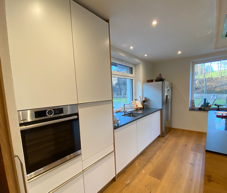 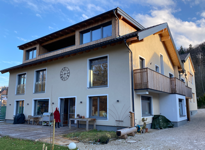 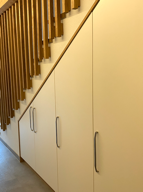 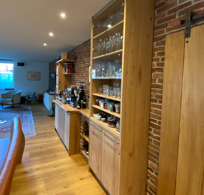 